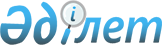 О признании утратившими силу некоторых постановлений акиматаПостановление акимата Костанайской области от 24 января 2020 года № 22. Зарегистрировано Департаментом юстиции Костанайской области 30 января 2020 года № 8933.
      В соответствии с Законом Республики Казахстан от 6 апреля 2016 года "О правовых актах", Законом Республики Казахстан от 25 ноября 2019 года "О внесении изменений и дополнений в некоторые законодательные акты Республики Казахстан по вопросам оказания государственных услуг" акимат Костанайской области ПОСТАНОВЛЯЕТ:
      1. Признать утратившими силу некоторые постановления акимата Костанайской области согласно приложению к настоящему постановлению.
      2. Государственному учреждению "Аппарат акима Костанайской области" в установленном законодательством Республики Казахстан порядке обеспечить:
      1) государственную регистрацию настоящего постановления в территориальном органе юстиции;
      2) размещение настоящего постановления на интернет-ресурсе акимата Костанайской области после его официального опубликования.
      3. Контроль за исполнением настоящего постановления возложить на руководителя аппарата акима Костанайской области.
      4. Настоящее постановление вводится в действие по истечении десяти календарных дней после дня его первого официального опубликования. Перечень утративших силу некоторых постановлений акимата Костанайской области
      1. Постановление акимата Костанайской области "Об утверждении регламента государственной услуги "Предоставление мер социальной поддержки специалистам в области здравоохранения, образования, социального обеспечения, культуры, спорта и агропромышленного комплекса, прибывшим для работы и проживания в сельские населенные пункты" от 24 апреля 2015 года № 163 (опубликовано 3 июня 2015 года в газете "Қостанай таңы", зарегистрировано в Реестре государственной регистрации нормативных правовых актов под № 5614).
      2. Постановление акимата Костанайской области "О внесении изменений в постановление акимата от 24 апреля 2015 года № 163 "Об утверждении регламента государственной услуги "Предоставление мер социальной поддержки специалистам в области здравоохранения, образования, социального обеспечения, культуры, спорта и агропромышленного комплекса, прибывшим для работы и проживания в сельские населенные пункты" от 24 марта 2016 года № 126 (опубликовано 22 апреля 2016 года в информационно-правовой системе "Әділет", зарегистрировано в Реестре государственной регистрации нормативных правовых актов под № 6269).
      3. Постановление акимата Костанайской области "О внесении изменений в постановление акимата от 24 апреля 2015 года № 163 "Об утверждении регламента государственной услуги "Предоставление мер социальной поддержки специалистам в области здравоохранения, образования, социального обеспечения, культуры, спорта и агропромышленного комплекса, прибывшим для работы и проживания в сельские населенные пункты" от 5 сентября 2016 года № 411 (опубликовано 6 октября 2016 года в информационно-правовой системе "Әділет", зарегистрировано в Реестре государственной регистрации нормативных правовых актов под № 6630).
      4. Постановление акимата Костанайской области "О внесении изменения в постановление акимата от 24 апреля 2015 года № 163 "Об утверждении регламента государственной услуги "Предоставление мер социальной поддержки специалистам в области здравоохранения, образования, социального обеспечения, культуры, спорта и агропромышленного комплекса, прибывшим для работы и проживания в сельские населенные пункты" от 2 мая 2018 года № 191 (опубликовано 4 июня 2018 года в Эталонном контрольном банке нормативных правовых актов Республики Казахстан, зарегистрировано в Реестре государственной регистрации нормативных правовых актов под № 7801).
      5. Постановление акимата Костанайской области "О внесении изменения в постановление акимата от 24 апреля 2015 года № 163 "Об утверждении регламента государственной услуги "Предоставление мер социальной поддержки специалистам в области здравоохранения, образования, социального обеспечения, культуры, спорта и агропромышленного комплекса, прибывшим для работы и проживания в сельские населенные пункты" от 21 января 2019 года № 191 (опубликовано 25 января 2019 года в Эталонном контрольном банке нормативных правовых актов Республики Казахстан, зарегистрировано в Реестре государственной регистрации нормативных правовых актов под № 8244).
      6. Постановление акимата Костанайской области "Об утверждении регламентов государственных услуг в сфере религиозной деятельности" от 28 июля 2015 года № 313 (опубликовано 9 сентября 2015 года в газете "Қостанай таңы", зарегистрировано в Реестре государственной регистрации нормативных правовых актов под № 5851).
      7. Постановление акимата Костанайской области "О внесении изменений в постановление акимата от 28 июля 2015 года № 313 "Об утверждении регламентов государственных услуг в сфере религиозной деятельности" от 4 июля 2017 года № 327 (опубликовано 10 августа 2017 года в Эталонном контрольном банке нормативных правовых актов Республики Казахстан, зарегистрировано в Реестре государственной регистрации нормативных правовых актов под № 7149).
      8. Постановление акимата Костанайской области "О внесении изменений в постановление акимата от 28 июля 2015 года № 313 "Об утверждении регламентов государственных услуг в сфере религиозной деятельности" от 17 ноября 2017 года № 575 (опубликовано 20 декабря 2017 года в Эталонном контрольном банке нормативных правовых актов Республики Казахстан, зарегистрировано в Реестре государственной регистрации нормативных правовых актов под № 7355).
      9. Постановление акимата Костанайской области "О внесении изменений в постановление акимата от 28 июля 2015 года № 313 "Об утверждении регламентов государственных услуг в сфере религиозной деятельности" от 8 февраля 2019 года № 52 (опубликовано 20 февраля 2019 года в Эталонном контрольном банке нормативных правовых актов Республики Казахстан, зарегистрировано в Реестре государственной регистрации нормативных правовых актов под № 8258).
      10. Постановление акимата Костанайской области "Об утверждении регламентов государственных услуг в сфере культуры" от 2 сентября 2015 года № 376 (опубликовано 10 октября 2015 года в газете "Қостанай таңы", зарегистрировано в Реестре государственной регистрации нормативных правовых актов под № 5922).
      11. Постановление акимата Костанайской области "О внесении изменений в постановление акимата от 2 сентября 2015 года № 376 "Об утверждении регламентов государственных услуг в сфере культуры" от 31 октября 2016 года № 495 (опубликовано 13 декабря 2016 года в газете "Костанайские новости", зарегистрировано в Реестре государственной регистрации нормативных правовых актов под № 6719).
      12. Постановление акимата Костанайской области "О внесении изменений в постановление акимата от 2 сентября 2015 года № 376 "Об утверждении регламентов государственных услуг в сфере культуры" от 2 апреля 2018 года № 140 (опубликовано 23 апреля 2018 года в Эталонном контрольном банке нормативных правовых актов Республики Казахстан, зарегистрировано в Реестре государственной регистрации нормативных правовых актов под № 7713).
      13. Постановление акимата Костанайской области "О внесении изменения в постановление акимата от 2 сентября 2015 года № 376 "Об утверждении регламентов государственных услуг в сфере культуры" от 30 ноября 2018 года № 529 (опубликовано 12 декабря 2018 года в Эталонном контрольном банке нормативных правовых актов Республики Казахстан, зарегистрировано в Реестре государственной регистрации нормативных правовых актов под № 8156).
      14. Постановление акимата Костанайской области "О внесении изменений и дополнений в постановление акимата от 2 сентября 2015 года № 376 "Об утверждении регламентов государственных услуг в сфере культуры" от 4 сентября 2019 года № 381 (опубликовано 17 сентября 2019 года в Эталонном контрольном банке нормативных правовых актов Республики Казахстан, зарегистрировано в Реестре государственной регистрации нормативных правовых актов под № 8657).
      15. Постановление акимата Костанайской области "Об утверждении регламентов государственных услуг в сфере физической культуры и спорта" от 3 мая 2016 года № 206 (опубликовано 17 июня 2016 года в информационно-правовой системе "Әділет", зарегистрировано в Реестре государственной регистрации нормативных правовых актов под № 6424).
      16. Постановление акимата Костанайской области "О внесении изменений в постановление акимата от 3 мая 2016 года № 206 "Об утверждении регламентов государственных услуг в сфере физической культуры и спорта" от 28 марта 2017 года № 158 (опубликовано 16 мая 2017 года в Эталонном контрольном банке нормативных правовых актов Республики Казахстан, зарегистрировано в Реестре государственной регистрации нормативных правовых актов под № 7023).
      17. Постановление акимата Костанайской области "О внесении дополнений в постановление акимата от 3 мая 2016 года № 206 "Об утверждении регламентов государственных услуг в сфере физической культуры и спорта" от 31 октября 2017 года № 533 (опубликовано 29 ноября 2017 года в Эталонном контрольном банке нормативных правовых актов Республики Казахстан, зарегистрировано в Реестре государственной регистрации нормативных правовых актов под № 7328).
      18. Постановление акимата Костанайской области "Об утверждении регламента государственной услуги "Выдача архивных справок" от 15 августа 2016 года № 389 (опубликовано 1 октября 2016 года в газете "Костанайские новости", зарегистрировано в Реестре государственной регистрации нормативных правовых актов под № 6613).
      19. Постановление акимата Костанайской области "О внесении изменений в постановление акимата от 15 августа 2016 года № 389 "Об утверждении регламента государственной услуги "Выдача архивных справок" от 26 июня 2017 года № 317 (опубликовано 5 августа 2017 года в Эталонном контрольном банке нормативных правовых актов Республики Казахстан, зарегистрировано в Реестре государственной регистрации нормативных правовых актов под № 7137).
      20. Постановление акимата Костанайской области "О внесении изменений в постановление акимата от 15 августа 2016 года № 389 "Об утверждении регламента государственной услуги "Выдача архивных справок" от 25 декабря 2017 года № 650 (опубликовано 24 января 2018 года в Эталонном контрольном банке нормативных правовых актов Республики Казахстан, зарегистрировано в Реестре государственной регистрации нормативных правовых актов под № 7487).
      21. Постановление акимата Костанайской области "О внесении изменений в постановление акимата от 15 августа 2016 года № 389 "Об утверждении регламента государственной услуги "Выдача архивных справок" от 26 апреля 2018 года № 176 (опубликовано 23 мая 2018 года в Эталонном контрольном банке нормативных правовых актов Республики Казахстан, зарегистрировано в Реестре государственной регистрации нормативных правовых актов под № 7763).
      22. Постановление акимата Костанайской области "Об утверждении регламентов государственных услуг в области ветеринарии" от 31 августа 2016 года № 410 (опубликовано 13 октября 2016 года в информационно-правовой системе "Әділет", зарегистрировано в Реестре государственной регистрации нормативных правовых актов под № 6631).
      23. Постановление акимата Костанайской области "О внесении изменений в постановление акимата от 31 августа 2016 года № 410 "Об утверждении регламентов государственных услуг в области ветеринарии" от 25 сентября 2017 года № 470 (опубликовано 23 октября 2017 года в Эталонном контрольном банке нормативных правовых актов Республики Казахстан, зарегистрировано в Реестре государственной регистрации нормативных правовых актов под № 7253).
      24. Постановление акимата Костанайской области "О внесении изменений в постановление акимата от 31 августа 2016 года № 410 "Об утверждении регламентов государственных услуг в области ветеринарии" от 28 декабря 2018 года № 576 (опубликовано 9 января 2019 года в Эталонном контрольном банке нормативных правовых актов Республики Казахстан, зарегистрировано в Реестре государственной регистрации нормативных правовых актов под № 8226).
      25. Постановление акимата Костанайской области от "О внесении изменений в постановление акимата от 31 августа 2016 года № 410 "Об утверждении регламентов государственных услуг в области ветеринарии" от 26 июля 2019 года № 303 (опубликовано 9 августа 2019 года в Эталонном контрольном банке нормативных правовых актов Республики Казахстан, зарегистрировано в Реестре государственной регистрации нормативных правовых актов под № 8615).
      26. Постановление акимата Костанайской области "Об утверждении регламентов государственных услуг в сфере транспорта и автомобильных дорог" от 3 мая 2016 года № 215 (опубликовано 20 июня 2016 года в информационно-правовой системе "Әділет", зарегистрировано в Реестре государственной регистрации нормативных правовых актов под № 6437).
      27. Постановление акимата Костанайской области "О внесении изменения в постановление акимата от 3 мая 2016 года № 215 "Об утверждении регламентов государственных услуг в сфере транспорта и автомобильных дорог" от 12 октября 2017 года 507 (опубликовано 8 ноября 2017 года в Эталонном контрольном банке нормативных правовых актов Республики Казахстан, зарегистрировано в Реестре государственной регистрации нормативных правовых актов под № 7274).
      28. Постановление акимата Костанайской области "Об утверждении регламентов государственных услуг по вопросам регистрации актов гражданского состояния" от 20 декабря 2016 года № 568 (опубликовано 27 января 2017 года в Эталонном контрольном банке нормативных правовых актов Республики Казахстан, зарегистрировано в Реестре государственной регистрации нормативных правовых актов под № 6810).
      29. Постановление акимата Костанайской области "О внесении изменений и дополнения в постановление акимата от 20 декабря 2016 года № 568 "Об утверждении регламентов государственных услуг по вопросам регистрации актов гражданского состояния" от 21 августа 2017 года № 400 (опубликовано 9 октября 2017 года в Эталонном контрольном банке нормативных правовых актов Республики Казахстан, зарегистрировано в Реестре государственной регистрации нормативных правовых актов под № 7216).
      30. Постановление акимата Костанайской области "Об утверждении Правил проведения конкурса по определению перевозчиков, осуществляющих железнодорожные пассажирские перевозки, расходы которых подлежат субсидированию за счет бюджетов соответствующих приграничных субъектов государств Сторон" от 27 ноября 2017 года № 594 (опубликовано 26 декабря 2017 года в Эталонном контрольном банке нормативных правовых актов Республики Казахстан, зарегистрировано в Реестре государственной регистрации нормативных правовых актов под № 7371).
      31. Постановление акимата Костанайской области "Об утверждении Правил субсидирования расходов перевозчиков, связанных с осуществлением железнодорожных пассажирских перевозок" от 27 ноября 2017 года № 595 (опубликовано 26 декабря 2017 года в Эталонном контрольном банке нормативных правовых актов Республики Казахстан, зарегистрировано в Реестре государственной регистрации нормативных правовых актов под № 7372).
      32. Постановление акимата Костанайской области "Об утверждении Методики определения объемов субсидирования расходов перевозчиков, связанных с осуществлением железнодорожных пассажирских перевозок" от 27 ноября 2017 года № 596 (опубликовано 26 декабря 2017 года в Эталонном контрольном банке нормативных правовых актов Республики Казахстан, зарегистрировано в Реестре государственной регистрации нормативных правовых актов под № 7370).
					© 2012. РГП на ПХВ «Институт законодательства и правовой информации Республики Казахстан» Министерства юстиции Республики Казахстан
				
      Исполняющий обязанности акима Костанайской области 

С. Карплюк
Приложение
к постановлению акимата
от 24 января 2020 года
№ 22